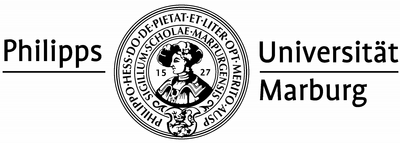 Marburg, den 23.03.2020                     Im Fachbereich Rechtswissenschaften der Philipps-Universität Marburg, ist am Institut für Handels-, Wirtschafts- und Arbeitsrecht, Professor Dr. Markus Roth, zum nächstmöglichen Termin für die Dauer von 6 Monaten – mit der Möglichkeit der anschließenden Verlängerung – die Stelle einerstudentischen Hilfskraft mit 30 Stunden pro Monat zu besetzen. Aufgabengebiet:Zu den Aufgaben gehören studiennahe Dienstleistungen zur Unterstützung von Lehre und Forschung. Unterstützt werden soll die Ausarbeitung digital gestützter Lehrangebote. Daneben besteht die Möglichkeit, dass Sie aktiv in die laufenden Forschungsprojekte eingebunden werden. Dabei werden Daten-/Internetrecherchen, Literaturarbeiten und Datenaufbereitungen anfallen. Ein hohes Maß an Eigenständigkeit bei der Bearbeitung der Aufgaben wird angestrebt.Voraussetzungen:Neben einer selbstständigen und zuverlässigen Arbeitsweise haben Sie ein ausgeprägtes Interesse an unternehmens- oder arbeitsrechtlichen Fragestellungen, überdurchschnittliche Studienleistungen sowie vertiefende Kenntnisse von MS Office. Sie zeichnen sich durch eine schnelle Auffassungsgabe, Flexibilität, hohes Engagement und kreative Ideen aus. Sichere schriftliche Englischkenntnisse sind von Vorteil. Die Stellenausschreibung richtet sich an Studierende der Rechtswissenschaften, die die Zwischenprüfung bestanden haben. Wir fördern Frauen und fordern sie deshalb ausdrücklich zur Bewerbung auf. In Bereichen, in denen Frauen unterrepräsentiert sind, werden Frauen bei gleicher Eignung bevorzugt berücksichtigt. Bewerberinnen und Bewerber mit Kindern sind willkommen – die Philipps-Universität bekennt sich zum Ziel der familiengerechten Hochschule. Eine Reduzierung der Arbeitszeit ist grundsätzlich möglich. Bewerberinnen/Bewerber mit Behinderungen im Sinne des SGB IX (§ 2, Abs. 2, 3) werden bei gleicher Eignung bevorzugt.Wir bitten Sie, uns von Ihren Bewerbungsunterlagen nur Kopien (Schnellhefter genügt) einzureichen, da wir sie aus Kostengründen nicht zurücksenden. Bewerbungs- und Vorstellungskosten werden nicht erstattet.Bewerbungsunterlagen sind bis zum 31.03.2020 an Herrn Prof. Dr. Markus Roth,  Universitätsstraße 6, 35032 Marburg ODER per E-Mail an markus.roth@jura.uni-marburg.de zu senden.